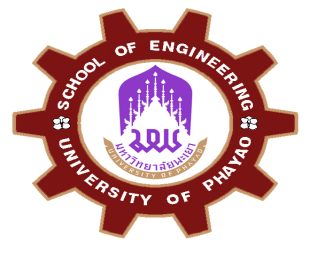 แบบใบลานิสิตกรณีเป็นผู้สัมผัสใกล้ชิดเสี่ยงสูงวันที่......................................................เรียน อาจารย์ผู้สอนข้าพเจ้า นาย / นางสาว.............................................................................. รหัสนิสิต.........................................นิสิตสาขาวิชา.........................................................................................................สังกัดคณะวิศวกรรมศาสตร์ขออนุญาตลากิจ เนื่องจาก เป็นผู้สัมผัสใกล้ชิดเสี่ยงสูง ตามแนวปฏิบัติของโรงพยาบาลมหาวิทยาลัยพะเยาตั้งแต่วันที่......................................................ถึงวันที่...................................................มีกำหนด 10 วันระหว่างที่ข้าพเจ้าลาสามารถติดต่อข้าพเจ้าได้ที่.................................................................................................................................................................ขอแสดงความนับถือ         	ลงชื่อ.................................................................      (................................................................)